UNIVERSITAS YUDHARTA PASURUAN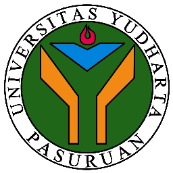 FAKULTAS PERTANIAN		REKAP NILAISEMESTER GANJIL- TAHUN AKADEMIK 2023/2024PROGRAM STUDI TEKNOLOGI HASIL PERIKANAN (A)Nama Dosen:  ILLIYATUS SHOLIHA, M.PdSKS: 3Matakuliah: Kimia DasarSemester: 1 - ANo.NamaNIMNilai AkhirKehadiran1.QHOSHOSIM BIMA ACHMAD ZUWWIJAT202369070002B+152.AGIL YUSEBLA202369070003A-16Jumlah MahasiswaJumlah MahasiswaJumlah MahasiswaParaf dosen pengampuParaf dosen pengampuParaf dosen pengampuPasuruan, 31 Januari 2024Dosen Pengampu,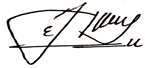 (Illiyatus Sholiha, M. Pd.)